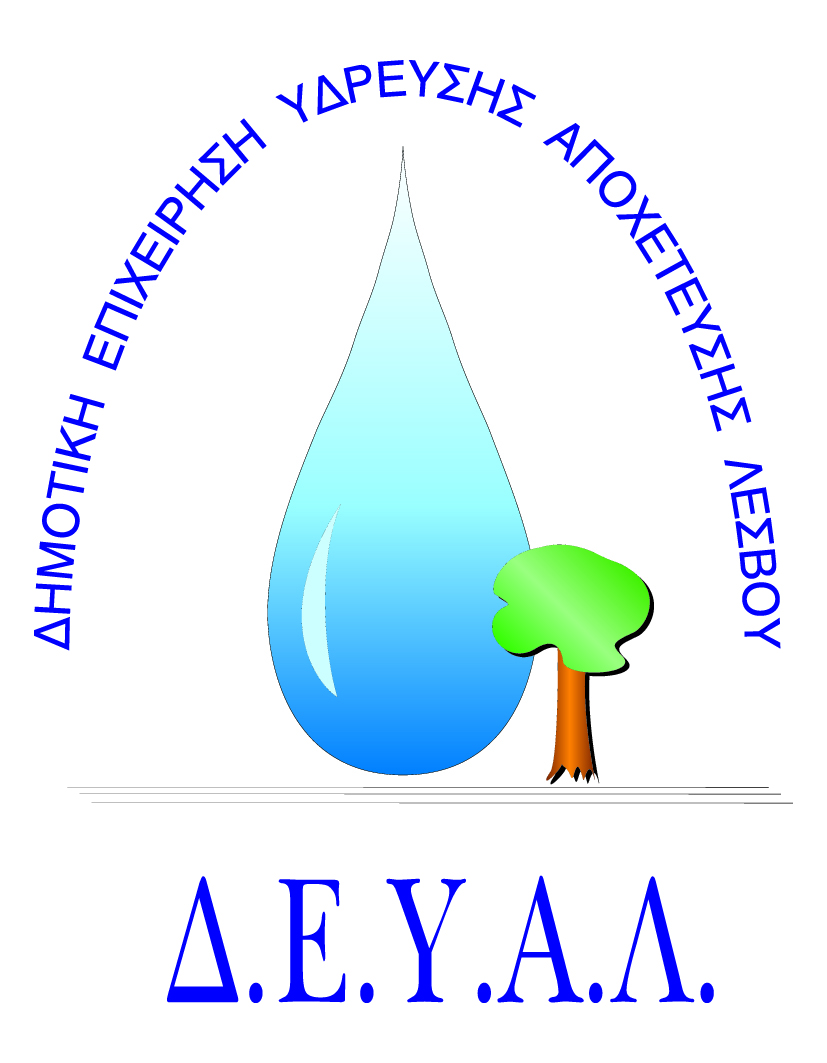 ΔΗΜΟΤΙΚΗ ΕΠΙΧΕΙΡΗΣΗ             ΥΔΡΕΥΣΗΣ ΑΠΟΧΕΤΕΥΣΗΣ                ΛΕΣΒΟΥTΜΗΜΑ ΠΡΟΜΗΘΕΙΩΝ                                                                   Αρμόδιος: Πολυχρόνης Γιάννης					Τηλ. &Fax: 2251041966Email:promithion@deyamyt.gr			ΤΕΧΝΙΚΕΣ ΠΡΟΔΙΑΓΡΑΦΕΣΑ/ΑΤΕΧΝΙΚΗ ΠΕΡΙΓΡΑΦΗ/ΠΡΟΔΙΑΓΡΑΦEΣΠΟΣΟΤΗΤΑ1ΓΑΛΟΤΣΕΣ ΓΟΝΑΤΟΥ S5 (ΓΑΛΟΤΣΑ ΑΣΦΑΛΕΙΑΣ ΨΗΛΗ 38cm  ΤΥΠΟΥ S5 ΕΞΑΙΡΕΤΙΚΗΣ ΠΟΙΟΤΗΤΑΣ ΜΕ ΠΡΟΣΤΑΣΙΑ ΣΤΑ ΔΑΧΤΥΛΑ ΚΑΙ ΤΗΝ ΠΑΤΟΥΣΑ-ΠΡΟΣΤΑΣΙΑ ΑΠΟ ΥΓΡΑΣΙΑ, ΧΗΜΙΚΑ, ΑΚΑΘΑΡΣΙΕΣ, ΣΥΜΠΙΕΣΗ ΚΑΙ ΤΡΥΠΗΜΑΤΑ-ΙΔΑΝΙΚΗ ΓΙΑ ΚΑΘΕ ΕΙΔΟΥΣ ΣΚΛΗΡΗ ΕΡΓΑΣΙΑ-ΑΝΤΙΟΛΙΣΘΗΤΙΚΗ, ΑΝΤΙΣΤΑΤΙΚΗ ΣΟΛΑ)302ΠΑΝΤΕΛΟΝΙ ΕΡΓΑΣΙΑΣ EN ISO 13934-1, 12947-2303ΠΑΠΟΥΤΣΙΑ ΕΡΓΑΣΙΑΣ EN ISO 20345 S3 (ΔΕΡΜΑΤΙΝΟ-ΑΔΙΑΒΡΟΧΟ-ΠΡΟΣΤΑΣΙΑ ΔΑΚΤΥΛΩΝ ΜΕ ΜΕΤΑΛΛΙΚΟ ΚΑΛΥΜΜΑ ΔΑΚΤΥΛΩΝ-ΜΕΤΑΛΛΙΚΟ ΠΑΡΕΜΒΙΣΜΑ ΣΟΛΑΣ,ΑΝΤΟΧΗ ΣΤΗΝ ΔΙΑΤΡΗΣΗ-ΑΝΤΙΟΛΙΣΘΗΤΙΚΟ-ΑΝΤΙΣΤΑΤΙΚΟ-ΑΝΤΑΝΑΚΛΑΣΤΙΚΕΣ ΡΑΦΕΣ)304ΦΟΡΜΑ ΜΙΑΣ ΧΡΗΣΗΣ EN 19382-1, EN 13034 (ΟΛΟΣΩΜΗ ΦΟΡΜΑ ΑΠΟ ΠΟΛΥΠΡΟΠΥΛΕΝΙΟ-ΜΕ ΕΝΣΩΜΑΤΩΜΕΝΗ ΚΟΥΚΟΥΛΑ-ΚΛΕΙΣΙΜΟ ΜΕ ΦΕΡΜΟΥΑΡ-ΛΑΣΤΙΧΑ ΣΤΗ ΚΟΥΚΟΥΛΑ, ΣΤΗ ΜΕΣΗ, ΤΑ ΧΕΡΙΑ ΚΑΙ ΤΑ ΠΟΔΙΑ-ΣΕ ΧΡΩΜΑ ΛΕΥΚΟ)1005ΓΑΝΤΙΑ ΕΡΓΑΣΙΑΣ ΔΕΡΜΑΤΙΝΑ ΜΕ ΕΝΙΣΧΥΜΕΝΗ ΠΑΛΑΜΗ EN 388 (ΑΠΟ ΔΕΡΜΑ ΜΟΣΧΟΥ-ΜΕ ΥΦΑΣΜΑ ΤΖΗΝ DENIM-ΒΑΜΒΑΚΕΡΗ ΕΣΩΤΕΡΙΚΗ ΕΠΕΝΔΥΣΗ)1006ΓΑΝΤΙΑ ΠΕΤΡΕΛΑΙΟΥ ΚΟΚΚΙΝΑ 24cm 1507ΓΑΝΤΙΑ ΝΙΤΡΙΛΙΟΥ ΜΙΑΣ ΧΡΗΣΗΣ (100ΤΕΜ ΚΟΥΤΙ)208ΑΔΙΑΒΡΟΧΟ ΚΟΥΣΤΟΥΜΙ (ΝΙΤΣΕΡΑΔΑ) (ΣΑΚΑΚΙ-ΠΑΝΤΕΛΟΝΙ, ΚΑΤΑΣΚΕΥΑΣΜΕΝΟ ΑΠΟ ΥΠΟΣΤΡΩΜΑ ΠΟΛΥΕΣΤΕΡΑ ΜΕ ΕΠΙΧΡΗΣΗ ΗΜΙΠΟΛΥΟΥΡΕΘΑΝΙΟΥ-ΣΑΚΑΚΙ ΜΕ ΚΟΥΚΟΥΛΑ ΜΟΝΙΜΗ, ΚΛΕΙΣΙΜΟ ΜΕ ΦΕΡΜΟΥΑΡ ΜΕ ΑΥΤΙ ΠΡΟΣΤΑΣΙΑΣ-ΕΣΩΤΕΡΙΚΑ ΕΛΑΣΤΙΚΕΣ ΜΑΝΣΕΤΕΣ-ΣΦΙΞΙΜΟ ΚΑΤΩ ΜΕ ΕΛΑΣΤΙΚΟ ΚΟΡΔΟΝΙ- ΔΥΟ ΤΣΕΠΕΣ ΚΑΙ ΠΤΕΡΥΓΙΟ ΑΕΡΙΣΜΟΥ ΣΤΗΝ ΠΛΑΤΗ- ΠΑΝΤΕΛΟΝΙ ΜΕ ΕΛΑΣΤΙΚΗ ΜΕΣΗ-ΚΛΕΙΣΙΜΟ ΠΑΝΤΕΛΟΝΙΟΥ ΜΕ ΚΟΠΙΤΣΑ- ΓΑΜΠΕΣ ΡΥΘΜΙΖΟΜΕΝΕΣ ΚΑΤΩ ΜΕ ΚΟΠΙΤΣΕΣ ΚΑΙ ΔΥΟ ΤΣΕΠΕΣ ΓΙΑ ΤΑ ΧΕΡΙΑ)209ΦΟΡΜΑ ΟΛΟΣΩΜΗ ΜΕ ΓΑΛΟΤΣΕΣ (ΣΚΑΦΑΝΔΡΟ)210ΙΜΑΝΤΕΣ ΑΝΑΡΤΗΣΗΣ (ΖΩΝΗ ΜΕ ΣΗΜΕΙΟ ΑΝΑΡΤΗΣΗΣ ΣΤΗ ΠΛΑΤΗ-ΣΗΜΕΙΟ ΑΝΑΡΤΗΣΗΣ ΣΤΟ ΣΤΗΘΟΣ-ΕΛΑΣΤΙΚΟΙ ΙΜΑΝΤΕΣ ΣΤΗΝ ΠΛΑΤΗ-ΔΥΟ ΣΗΜΕΙΑ ΣΤΗΡΙΞΗΣ ΣΤΑ ΠΛΑΓΙΑ-ΑΝΑΤΟΜΙΚΟ ΜΑΞΙΛΑΡΑΚΙ ΜΕΣΗΣ-ΖΩΝΕΣ ΣΤΗ ΜΕΣΗ ΚΑΙ ΣΤΑ ΠΟΔΙΑ)211ΑΔΙΑΒΡΟΧΟ ΠΑΝΟΦΩΡΙ (ΠΑΛΤΟ) (ΡΑΦΕΣ ΚΟΛΛΗΤΕΣ-ΚΟΥΚΟΥΛΑ ΣΤΑΘΕΡΗ-ΚΛΕΙΣΙΜΟ ΔΙΠΛΟ ΑΥΤΙ ΚΟΠΙΤΣΕΣ-ΜΑΝΙΚΙΑ ΡΕΓΚΛΑΝ-ΜΑΝΣΕΤΕΣ ΕΣΩΤΕΡΙΚΕΣ ΕΛΑΣΤΙΚΕΣ-ΔΥΟ ΤΣΕΠΕΣ-ΥΠΟΣΤΡΩΜΑ ΠΟΛΥΕΣΤΑΡΑ ΜΕ ΕΠΙΧΡΗΣΗ PVC ΔΙΠΛΗΣ ΟΨΕΩΣ)10